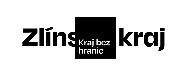 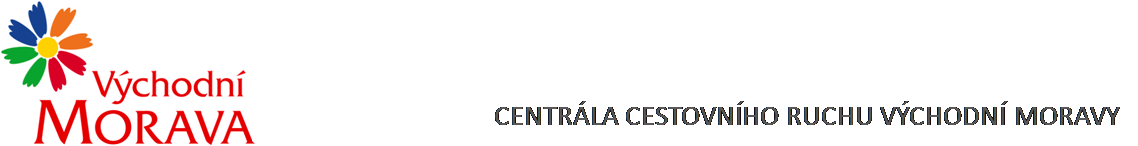 NAŠE ZNAČKA:	CCR062_2024-3cVYŘIZUJE:	Veronika Skaunicová, DiS.TEL.:		XXXXXXXXXXXXXXXXXXE-MAIL:		XXXXXXXXXXXXXXXXXX ZLÍN DNE:	7.5. 2024Objednávka č. CCR062_2024-3cObjednáváme u Vás podle platných zákonných směrnic o odběru, dodávce zboží a službách následující:Vysílání spotů ve formě rozhovoru se zástupcem kraje v rámci rozhlasové propagace Východní Moravy a Zlínského kraje v regionální kampani v HIT rádiu – „Podpora významných akcí“ dle přiložené nabídky:Chutě Zlínského kraje	8.5. - 17.5. 2024Zlín Film Fest		30.5. – 5.6. 2024Barum Czech Rally		16.8. – 18.8. 2024Dohodnutá cena:	132.328,- Kč bez DPH (160.117,- Kč vč. DPH)Termín plnění:	 	8.5. – 18.8. 2024Fakturační údaje:	Centrála cestovního ruchu Východní Moravy, o.p.s.			J. A. Bati 5520, 761 90 Zlín			IČ: 27744485Splatnost faktury: 30 dnůBankovní spojení: Česká spořitelna, a.s.Číslo účtu: XXXXXXXXXXXXXXXXXX			Nejsme plátci DPH.S pozdravem……………………………………………….Mgr. Zuzana Vojtováředitelka